           Министерство образования и науки Кыргызской                                                                            .                                            Республики                 Ошский Государственный Университет                           Медицинский факультет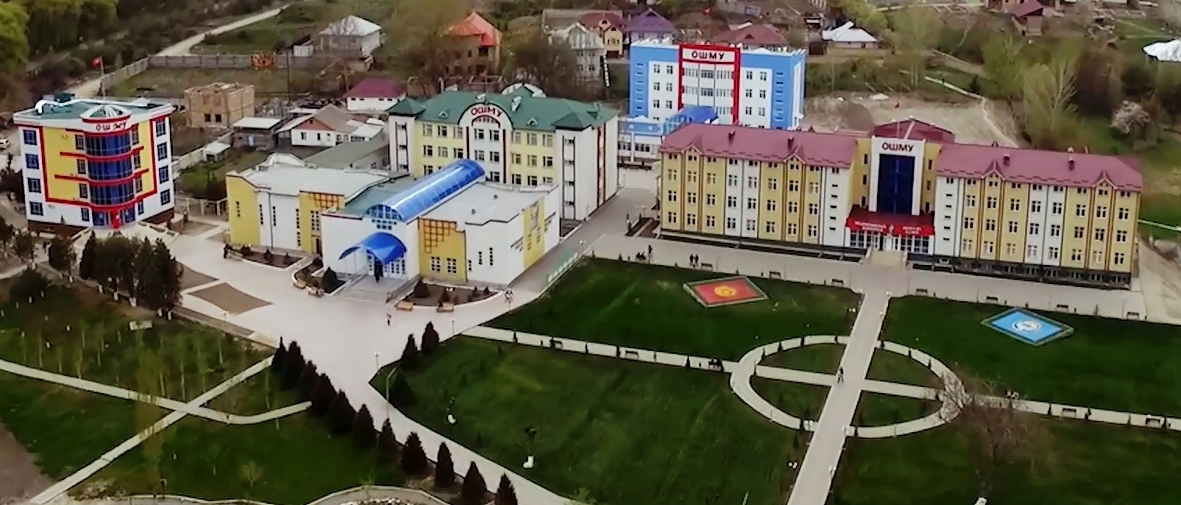                                        Паспорт                       кафедры гистологии и патанатомии  Кыргыз Республикасынын Гимни Сөзү: Ж. Садыков жана Ш. Кулуевдики Музыкасы: Н. Давлесов жана К. МолдобасановдукуАк мөңгүлүү аска, зоолор, талаалар,Элибиздин жаны менен барабар.Сансыз кылым Ала-Тоосун мекендеп,Сактап келди биздин ата-бабалар.Кайырма:Алгалай бер, кыргыз эл,Азаттыктын жолунда.Өркүндөй бер, өсө бер,Өз тагдырың колуңда.Аткарылып элдин үмүт-тилеги,Желбиреди эркиндиктин желеги.Бизге жеткен ата салтын, мурасынЫйык сактап урпактарга берели.Кайырма:Алгалай бер, кыргыз эл,Азаттыктын жолунда.Өркүндөй бер, өсөбер,Өз тагдырың колуңда.Ош МУнун Гимни Сөзү: А. Барпиевдики Музыкасы: К. Жумабаев,И. Кебековдуку Кыргыз жери–элдин улуу дастаны, Нурга бөлөп, бейпил, ачык асманы, Ата Журттун ак батасы төгүлүп, Акыл бешик ордосу бол, Ош шаары.Кайырма:Куту сенсиң университет кыргыздын, Ырыс, бакыт уул-кызына тургуздун, Жарык чачып, жылдыз болуп жайнаган, Жаштыгысын жалындаган турмуштун.Баары сенде: өнөр, турмуш сырлары, Бийик сезим, билим, сүйүү, ырдагы. Илим көчү кылымдарды карытып, Окумуштуусу – көктөЧолпон таңдагы. Кайырма: Мезгил өтөт убакытты камчылап,Университет –жанып турган шамчырак. Чырпыктарың чынар окшоп жетилип, Кучак жайып, гүлдөп өскүн жаркырап. Кайырма:Миссия ОшГУ:  	Обеспечение гарантии качества в современном образовательном процессе, основанном на компетентностном подходе; интеграция в мировое образовательное, научное и культурное пространство; формирование у молодежи нравственных, культурных и научных ценностей общества;  Подготовка высокопрофессиональных кадров, способных реализовать свой интеллектуальный потенциал в науке, производстве и профессиональной деятельности для обеспечения экономического, социального и политического развития страны;  	Вхождение в число пяти лучших университетов Центральной Азии.Медицинский факультетКафедра:  «Гистологии и патанатомии»Дата и приказ создания кафедры (краткая история кафедры): В 1993 году была создана кафедра морфологических дисциплин – зав.каф.  д.м.н., проф. Жапаров Б.Ж.С 1995 – 1998гг. кафедрой заведовали к.м.н. Жумабаев Ч.Ж. и к.м.н. Р.А.Ахунжанов С 2000 – 2001гг. – кафедра морфологических дисциплин – зав.каф. д.м.н., профессор Жапаров Б.Ж.В 2001год 20 октября, приказом №217 была создана кафедра «Гистологии и патанатомии» и до 2007 года заведовал кафедрой  д.м.н., проф. Жапаров Б.Ж.В 2007 год 12 июля приказом №216 кафедре были переданы предметы «Секционный курс» и «Судебная медицина», в связи с этим приказом ректора №449 от 23.09.2007года кафедра была переименовано с «Гистологии и патанатомии» на «Гистологии, патанатомии и судебной медицины». В настоящее время кафедрой заведует д.м.н., профессор Шатманов С.Т.В 2014 году кафедра было переименовано на  «Гистологии и патанатомии». В настоящее время кафедрой заведует д.м.н., профессор Шатманов С.Т.  Задачи и функции кафедры: перечень дисциплин, обслуживаемые кафедрой:Кафедра гистологии и  патанатомии организует и проводит по очной форме обучения лекции, практические занятии предусмотренных  учебными планами медицинского факультета. Организует индивидуальную аудиторную и самостоятельную работу студентов по изучению дисциплин кафедры, проведение текущего (модульно-рейтингового) и итогового (зачетов, экзаменов) контроля знаний и анализирует их итоги.	Планирует и реализует научно методические программы по совершенствованию технологий обучения, обеспечивая повышение эффективности и качества обучения.	Осуществляет методическое обеспечение преподаваемых на кафедре учебных дисциплин: разрабатывает учебников, учебных пособий, учебно-методических материалов, технических средств обучения.Кафедра ведет следующие предметы:а) Гистологияб) Гистология  полости рта в) Гистология, цитология и эмбриологияг) Гистогенез органов и системд) Патологическая анатомияе) Патологическая анатомия и патанатомия головы и шеиж) Патологияз) Морфология патологииПеречень специальностей, по которым выпускаются кадры:лечебное делопедиатрия-     стоматология-     МПД-     фармацияСведения о заведующим кафедрой:Кафедрой заведует  д.м.н., профессор Шатманов Суйналы Токтоназарович. Шатманов Суйналы Токтоназарович, родился 6 сентября 1960 года в селе Таш-Кумыр Жалалабадской области. В 1982 году закончил стоматологический факультет КГМИ.  В 1982-1985гг. учился в аспирантуре в г.Москве. С 1999 года работает в Медицинском институте ОшГУ.В 2004 году защитил докторскую диссертацию в г.Москва Р.Ф.С 2007 года заведует кафедрой «Гистологии,  патанатомии и судебной медицины».В 2015 году решением Президиума Российской Академии Естествознания избран членом-корреспондентом РАЕ по секции «Медицинские науки».На должность профессора кафедры гистологии и патанатомии избран в 2016 году, протокол №10	 от  28.06.2016г.С октября 2018 года заведует кафедрой «Гистологии и  патанатомии».Сведения о ППС кафедры:Учебно-вспомогательный персоналЗав. Лабораторией-1Лаборант – 1Штатный формулярКачественный состав кафедры: сведения о докторах и кандидатах наук.6. Направления научно-исследовательской работы кафедры.а) Морфологическая характеристика плаценты в физиологических условиях с учетом  возрастного, антропометрического и этнического факторов;б) Морфофункциональные изменения слизистых при заболеваниях  ЛОР-органов и пути их коррекции.        в) Соматотипологическая характеристика подростков разных экологических зон КР.Соискатели и магистранты кафедры.Опубликованные учебно-методические пособия и статьи сотрудниками кафедры:	- учебных пособий и указаний – 4-  опубликованные статьи  Научные связи кафедры.  Сведения о конференциях, о повышении квалификации.Научные связи. Россия, Санкт-Петербург, СПГГПМУРоссия, Москва, РГУФКСМиТРеспублика Узбекистан: АГМИ, ТашМСИ, СамГМАБишкек Сельхозуниверситет им.СкрябинаСотрудники кафедры.  участвовали в следующих научных конференциях:Формы повышения квалификации сотрудниками кафедрыУчастия сотрудников международных, республиканских конференциях, симпозиумах, конгрессах, форумах, конкурсах.НИР, НИРС, студенческие кружки: Сведения об учебных, производственных и квалиф. практиках;По предметам кафедры учебные и производственные практики не проводятся.Сведения о дипломниках и выпускниках кафедры;По предметам кафедры дипломные работы не делаются.Материально-техническая база кафедры:На кафедре имеется  11 кабинетов (по предмету «Гистология» 5 кабинетов расположены в главном корпусе медицинского факультета, по «Патанатомии» 2 кабинетов расположены в корпусе факультета, 1 кабинета в Территориальной городской больнице, 1 кабинет в Ошской межобластной клинической больнице, 1 кабинет зав.кафедры, 1 кабинет лаборантская; кабинеты  оснащены таблицами, препаратами, влажными препаратами, микроскопами).Сведения  об  УВП кафедрыСведения о наградах, конкурсах, грантах.Сведения о воспитательных и спортивных мероприятияхНа кафедре старшим куратором назначена Камчыбекова Н.Ж. У каждого преподавателя  имеется кураторская группа и кураторский журнал. На новый 2019-2020 учебный год  составлен план кураторской работы.	У каждого куратора есть папка кураторской работы, которая включает в себя годовой план кураторской работы, план кураторских часов, информации о студентах обучающихся в той группе, а также разработки и протоколы кураторских часов. Кураторские часы проводятся еженедельно по расписанию, журналы заполняются.	Кураторы сначала знакомятся с родителями  студентов. Со своими группами активно участвуют  во всех культурно-массовых и спортивных мероприятиях медицинского факультета и ОшГУ.Зав.кафедрой: д.м.н., проф.					Шатманов С.Т.ППСВсегоЗав. каф.Проф.ДоцентСт. преп.Преп.Имеется 161123Положено16112310Ф.И.О. сотрудниковГод рожденияСпециальностьДолжностьДолжностьАдресПрофессорско-преподавательский составПрофессорско-преподавательский составПрофессорско-преподавательский составПрофессорско-преподавательский составПрофессорско-преподавательский составПрофессорско-преподавательский составШатманов Суйналы Токтоназарович6.09.60КГМИ 25.06.82 врач-стоматологЗав. Кафедрой, профессор Зав. Кафедрой, профессор г. Ош, ул. А.Шакирова б/н    уч.4Cаттаров Абсамат Эрмаматович04.08.73ОшГУ, ЕГФ, 25.06.99Преподаватель  биологии и химииК.б.н.,доцентПриказ № 28.09.09.2019 К.б.н.,доцентПриказ № 28.09.09.2019 г. Ош, мкр. Достук 85, 42Эркебаев Т.А.ОшГУ, ЕГФ, 25.06.2002.Преподаватель  биологии и химииК.б.н.,доцентПриказ № 28.09.09.2019 К.б.н.,доцентПриказ № 28.09.09.2019 Сапарбекова Райхан Абдыкаимовна27.03.1960КГМИ, 1982г. Стомфак. Врач-стоматологПреп.Преп.Г.Ош, мкр. Ак-Тилек  3-69Кожобаев Арап Аскарович02.12.67КГМИ, 28.06.93, леч. дело, судмедэкспертПреп.Преп.Г.Ош, ул. Ак-Тилек 36/506-50-70Жолдошев Кадыр Далиевич24.09.1958КГМИ, 25.06.81  леч. делопатологоанатом.преппрепКарасуйск.р-н с.ШаркЖаныбек кызы Каныкей8.03.83Магистр ОЗ.05.-6.2020.Старший преп.Старший преп.Г. Ош, село Озгур ул. Аральская б/нДжолдошева Гулай Тыныбековна20.11.1977Магистр ОЗ.05.06.2021.Старший преп.Старший преп.Г. Ош, мкр. Достук 85, 42Жолдошева Элеонара Кадыровна09.04.1991.ОшГУ, Медфак.Лечебное дело.Преп Преп Карасуйск.р-н с. ШаркАбдырахманова Ч.А.23.11.1974.КГМА, 1998ПедиатрияСтарший преп.Старший преп.Г.Ош, Абакирова, 45/25Мамадыев Б.М.КГМА Лечебное делоПрепПрепг.Ош мкрн.Тулейкен 23А/7Мамыров Н. А.24.02.1994.ОшГУ Медфак. 2019Лечебное делоПреп.Преп.Г.Ош , Раимбекова 17/16Сатыбаев Н.Ш.25.05.1990.ОшГУ Медфак. 2018.Лечебное дело.Преп.Преп.Г.Ош, ул.Раимбекова 11/92. Абдижалилов О.И.26.02.1995.ОшГУ Медфак. 2019Лечебное делоПреп.Преп.Карасуйск.р-н. с.Тельман.Учебно-вспомогательный персоналУчебно-вспомогательный персоналУчебно-вспомогательный персоналУчебно-вспомогательный персоналУчебно-вспомогательный персоналУчебно-вспомогательный персоналБаялиева Б.А.04.11.1966гФПИ 1989г.инженерлаборантГ.Ош,ул Тилеке-Баатыр 84Г.Ош,ул Тилеке-Баатыр 84Алтынбек кызы АйсулууВ декрете22.04.1993.ОшГУ, ЕГФ, 20.06.2017Преподаватель  биологии лаборантГ.Ош ул.Узгенская 134-15.Г.Ош ул.Узгенская 134-15.№Ф.И.О.Научная степеньДолжность 1.Шатманов С.Т.Доктор медицинских наук Профессор 2.Саттаров А.Э.Кандидат биологических наукДоцент3.Эркебаев Т.А.Кандидат биологических наукДоцент№Ф.И.О.1.Джолдошева Г.Т.Соискатель.2.Жаныбек кызы К.Соискатель.№НаименованиеВыходные данныеСоставители1.Учебно-методическое пособие по гистологии, цитологии и эмбриологии «Атлас»-Ош: ОшГУ 2020.  -75с.Шатманов С.Т.Саттаров А.Э.Жаныбек к.К.Джолдошева Г.Т.2.Учебно-методическое пособие по патологической анатомии (атлас для зарисовок, с электроннограмами).Ош, 2020г. 108стр.Шатманов С.Т., Сапарбекова Р.А.3.Учебно-методическое пособие по частной патологической анатомии (атлас микроскопической и ультрамикроскопической патологии)Ош, 20г.137стрШатманов С.Т., Сапарбекова Р.А.4.Учебник по Гистологии, цитологии и эмбриологии.Г.Ош, 2020. 666стр.Под редакцией профессора, академика РАЕ Шатманова С.Т.№АвторыНаименование     Стр.                         Стр.                         Стр.                     Выходные данныеВыходные данныеВыходные данныеЭркебаев Т.К., Эркебаев Т.А., Дыйканбаева Р.Б., Капарова Н.А.Методика оценки уровня озелении територии на основе санитарно-гигенических свойств использованных пород деревесных растений.№2-С 36.№2-С 36.№2-С 36.Вестник ОшГУ. ОШ, 2020.Вестник ОшГУ. ОШ, 2020.Вестник ОшГУ. ОШ, 2020.Шатманов Суйнали Токтоназарович, Эркебаев Ташболот Абдивалиевич, Алдаяров Нурбек СайдиллаевичМакрофаги вторичных инкапсилированных органов иммунногенза у клинически здоровых Научное издание«НАУКА ВЧЕРА, СЕГОДНЯ, ЗАВТРА»Издательство АНС «СибАК»  г. Новосибирск, Красный проспект, 165, офис 4.E-mail: mail@sibac.infoНаучное издание«НАУКА ВЧЕРА, СЕГОДНЯ, ЗАВТРА»Издательство АНС «СибАК»  г. Новосибирск, Красный проспект, 165, офис 4.E-mail: mail@sibac.infoНаучное издание«НАУКА ВЧЕРА, СЕГОДНЯ, ЗАВТРА»Издательство АНС «СибАК»  г. Новосибирск, Красный проспект, 165, офис 4.E-mail: mail@sibac.infoЖаныбек К.К., Клочкова С.В., Сакибаев К.Ш., Ташматова Н.М., Джумаева Л.М., Тороев Д.И., Джолдубаев С.Дж.Показатели костного компонента тела у детей -кыргызов в первом детском возрасте С.65 -70С.65 -70С.65 -70С.65 -70Сборник конференции «Клинико - морфологические аспекты фундаментальных и прикладных медицинских исследований». 2021.Сборник конференции «Клинико - морфологические аспекты фундаментальных и прикладных медицинских исследований». 2021.Научные труды в России и СНГНаучные труды в России и СНГНаучные труды в России и СНГНаучные труды в России и СНГНаучные труды в России и СНГНаучные труды в России и СНГНаучные труды в России и СНГНаучные труды в России и СНГНаучные труды в России и СНГЖаныбек К.К., Клочкова С.В.,Сакибаев К.Ш., Шатманов С.Т.,Джолдошева Г.Т., Камчыбекова Н.Ж.,Жолдошева Э.К.Относительное содержаниемышечного компонента тела у детей-кыргызов в первом детском возрастеОтносительное содержаниемышечного компонента тела у детей-кыргызов в первом детском возрастеМеждународная он-лайн конференция«Наука и образование: актуальныевопросы, достижения и инновации вмедицине»2021Саттаров А.Э., Тулекеев Т.М., Джолдошева Г.Т., Максимова К.З., Абжапарова А.М., Жаныбек кызы К.Возрастные аспекты конституциональных групп у мужчин кыргызской популяцииВозрастные аспекты конституциональных групп у мужчин кыргызской популяцииС. 203-208С. 203-208С. 203-208С. 203-208Клинико-морфологические аспекты фундаментальных и прикладных медицинских исследований. Материалы международной научной конференции, 2021.Жаныбек К.К., Клочкова С.В., Сакибаев К.Ш., Алимбекова А.А., Манас Кызы У., Абдыраимова М.А., Айбекова А.А. ВКонституциональные и возрастные особенности индекса массы тела у детей киргизской популяции Конституциональные и возрастные особенности индекса массы тела у детей киргизской популяции Конституциональные и возрастные особенности индекса массы тела у детей киргизской популяции 51-56.51-56.51-56.сборнике: Однораловские морфологические чтения. Материалы Всероссийской научной конференции с международным участием. 2021. С. Tazhimamat Erkebaev1, Kursantbek Attokurov1, Absamat Sattarov2, Minavar Shaimkulova3, Nurgazy Orozaliev4, Tashbolot Erkebaev5, Elida Topchubaeva6, Nurgul Kaparova7, Zhypargul AbdullaevaDust Retention Ability of Plants as a Factor Improving Environment Air Tazhimamat Erkebaev1, Kursantbek Attokurov1, Absamat Sattarov2, Minavar Shaimkulova3, Nurgazy Orozaliev4, Tashbolot Erkebaev5, Elida Topchubaeva6, Nurgul Kaparova7, Zhypargul Abdullaeva8* 1Dust Retention Ability of Plants as a Factor Improving Environment Air Tazhimamat Erkebaev1, Kursantbek Attokurov1, Absamat Sattarov2, Minavar Shaimkulova3, Nurgazy Orozaliev4, Tashbolot Erkebaev5, Elida Topchubaeva6, Nurgul Kaparova7, Zhypargul Abdullaeva8* 1Dust Retention Ability of Plants as a Factor Improving Environment Air Tazhimamat Erkebaev1, Kursantbek Attokurov1, Absamat Sattarov2, Minavar Shaimkulova3, Nurgazy Orozaliev4, Tashbolot Erkebaev5, Elida Topchubaeva6, Nurgul Kaparova7, Zhypargul Abdullaeva8* 1187-198.187-198.187-198.(2021) Dust Retention Ability of Plants as a Factor Improving Environment Air. American Journal of Plant Sciences, 12, https://doi.org/10.4236/ajps.2021.122011№НаименованиеМесто и время проведенияФ.И.О. участниковпримечания1Современные стратегии нейрохирургии.Международная научно-практическая конференция.КР.г Ош, ул. Алиева 143Шатманов С.Т.Эркебаев Т.А.Жолдошев К.Д.Жаныбек к К.Джолдошева Г.Т.Жолдошева Э.К.Сатыбаев Н.Ш.Мамыров Н.А.Сертификат№Тематика курсаМесто и время проведенияФ.И.О. сотрудниковПримечания «Кесиптик педагогиканын жана психологиянын негиздери»Ош МУ, Үзгүлтүксүз билим берүү институтуг. Ош, 2020ж, январь Абдурахманова Ч.А.Мамыров Н.А.Сертификат72 саат,«Избранные вопросы гистопатологии»Ош ГУ-КРСУ12.02.2021гМамыров Н.А.Свидетельство №НаименованияМесто и время проведения Ф.И.О. участноковОрганизаторы 1Патология человека в период пандемии  COVID-19: особенности диагностики, терапии и профилактики.Международная онлайн конференция(платформа  ZOOM)27.08.2021гШатманов С.Т.Жолдошев К.Д.Сапарбекова Р.А.Жаныбек к К.Жолдошева Э.К.Мамыров Н.А.2Клинико-морфологические аспекты фундаментальных и прикладных медицинских исследований.Международная научная  онлайн конференция.19.03.2021.Шатманов С.Т.Эркебаев Т.А.Жолдошев К.Д.Жаныбек к К.Джолдошева Г.Т.Жолдошева Э.К.Кожобаев А.А.Мамыров Н.А.ВГМУ им.Бурденко,РУДН,ОшГУ и АНГМИ 3Выступила: Жаныбек к КТема: Показатели костного компонента тела у детей киргизов  в первом детском возрасте.Международная научная  онлайн конференция.19.03.2021.Жаныбек к К.ВГМУ им.Бурденко,РУДН,ОшГУ и АНГМИ №АталышыИш-чаранын тибиӨткөрүлгөнжери жанаубактысыКатышуучулардынсаны, жыйынтыгыУюштуруучулар1Студенттик илимий-практикалык конференциясы  «Недели науки», посвященной 85 - летию Т.Шайназарова  на кафедре гистологии и патанатомии.Дата: 5.04.2021.Место: лекц. зал №102Время: 1400час80 студент (1-2-курс, бардык адистиктер) I место: студент:  Нурбек кызы Айпери- 2лб-1а, Награждена дипломом I степени     II место: студентка:  Ахмедов Отабек группа: 3лк-10а  Награждена дипломом II степени III место: Мурзабекова Айгел  группа: 3лк-4а, Награждена  дипломом III степени  Кафедра 2Факультеттик студенттик илимий -конференциясыИлим жумалыгына арналган Медфактын кампусу, апрель-2021ж, 1300саатТема: «Современные представления  об апоптозе» студ: Нурбек кызы Айпери- 2лб-1а, рук. Шатманов С.ТФакультет№№ кабинетаплощадьм/квОсвещениеСанитарное состояниеКаб №110  каб зав.каф КАМПУС16мебель для одежд – 1книжная мебель – 1стол – 4стулья – 12компьютер – 1Естественное Удовлетворительно 2.Каб №110а18блоки – 4стол – 1стул – 1доска - 1Естественное Удовлетворительно 3.Каб №11116Парты – 3стулья – 15стол – 1Доска – 1Шкаф – 1 Компьютер – 1 Микроскоп – 6штЕстественное Удовлетворительно 4.Каб№11216Парты – 3стул – 15стол – 1доска – 1Компьютер – 1Естественное Удовлетворительно 5.Каб№11316доска – 1стол преподавателя – 1парты – 3стулья – 16книжная мебель – 1 рельефные плакаты – 5строение сердца – 1кишечная ворсинка – 1Компьютер – 1Принтер – 1  Микроскоп – 4штЕстественное Удовлетворительно 6.Каб№113а (Окуу-усулдук каана)16компьютерный стол – 1компьютер -1принтер 3 в 1 – 1книжный мебель –2мебель для одежд – 1Термостат-1Естественное Удовлетворительно 7.Каб№10320      1. стол - 1парты – 3стулья - 14мебель для одежд – 1Естественное Удовлетворительно 8.Каб №10520стол - 2книжный шкаф – 1мебель для одежд – 1доска – 1Компьютер – 1Стул-1Блоки- 4Естественное Удовлетворительно 9.Каб №10420стол - 2стулья - 1книжный шкаф – 1доска – 1Компьютер – 1вешалка-1Естественное Удовлетворительно 10.ОМОКБпатанатомия 16доскастол – 1стул – 1таблицы – 20блок – 6Естественное Удовлетворительно 11.ТГБ г.Ош патанатом 16доска – 1стол – 1таблица – 20 блоки - 3Естественное Удовлетворительно Ф.И.О. Год рожденияДолжностьАдресУчебно-вспомогательный персоналУчебно-вспомогательный персоналУчебно-вспомогательный персоналУчебно-вспомогательный персоналБаялиева Басида Аскаровна04.11.1966гЗав.лаборатория.Г.Ош,ул Тилеке-Баатыр 84Г.Ош,ул Тилеке-Баатыр 84Конкурс среди ППС “ОшМУнун мыкты окутуучусу – 2018”Ош МУ 5-октябрь, 2018ж.Сапарбекова Р.А.Окутуучу (II даражадагы диплом жана акчалай сыйлык)ОшМУКонкурс  среди ППС “ОшМУнун мыкты ОМКсы-2018”Ош МУ 5-октябрь, 2018ж.Ташматова Н.М.Окутуучу (Ардак грамот0а)ОшМУКонкурс  среди ППС “Къп жылдык \з\рл\\ эмгеги \ч\н ”Ош МУ 5-октябрь, 2018ж.Камчыбекова Н.Ж.Лаборатория башчысы(акчалай сыйлык)ОшМУКонкурс  среди ППС “Мыкты монография-2018”Ош МУ 5-октябрь, 2018ж.Ташматова Н.М.Окутуучу (III даражадагы диплом)ОшМУКонкурс  среди ППС За много летний труд в сфере образования и медицине Ошский городской совет депутатов г.Ош-16.03.2018Джолдошева Г.Т. Почетная грамотаОш горкенешКонкурс  среди ППСЗа много летний труд в сфере образования и медицинеОшский городской совет депутатов г.Ош-16.03.2018Жаныбек к К.Почетная грамотаОш горкенешКонкурс  среди ППСЗа активная участие в общественный жизниОшский областной профсоюз медработников2018Джолдошева Г.Т. Почетная грамотаОшский обл.профсоюзКонкурс  среди ППСЗа эффективную совместную работу и плодотворное сотрудничествоПроект “Реформы медицинского образования в КР”Жаныбек к К.Благодарственное письмоОт имени проекта SDCКонкурс  среди ППСМыйзамдуулукту сактоо, бекемдоодо жана мамлекеттин онугуусуно кошкон салымы учунКР Мыйзам мейкиниЖаныбек к К.I-даражадагы дипломРеспубликалык “Мыйзам мейкини” укуктук коомдук-саясий эркин гезити